Отчет об устойчивом развитии АКБ «СЛАВИЯ» (АО) за 2023 годНастоящий отчет об устойчивом развитии АКБ «СЛАВИЯ» (АО) (далее – Отчет, Банк, соответственно) описывает итоги работы Банка в рамках реализации его бизнес-стратегии на основе ESG-подходов (Environmental, Social, Corporate Governance – экологической, социальной и управленческой ответственности), а также содержит информацию по основным бизнес - направлениям и финансовым показателям Банка.В своей деятельности в области управления устойчивым развитием Банк  придерживается стандартов раскрытия нефинансовой информации GRI (Global Reporting Initiative).Банк полностью поддерживает и признает важность целей устойчивого развития Организации Объединенных Наций (далее – ЦУР ООН), направленных на решение важнейших экологических, экономических и социальных проблем во всем мире. В рамках своей деятельности Банк стремится вносить посильный вклад в достижение всех ЦУР ООН, но в силу масштабов своего бизнеса и его региональной составляющей приоритетными для Банка являются четыре ЦУР ООН: -качественное образование;-достойная работа и экономический рост;-устойчивые города и населенные пункты;-партнерство в интересах устойчивого развития.Банк нацелен на долгосрочные партнерские отношения со всеми заинтересованными сторонами, а также на устойчивое развитие в интересах нынешних и будущих поколений. Банк взаимодействует с каждой из заинтересованных сторон на основе равноправия, уважения и учета взаимных интересов, заинтересованности в участии в договорных отношениях.Акционеры и инвесторыОбеспечение интересов акционеров и инвесторов является для Банка приоритетом,  частью корпоративной культуры и ответственности. С этой целью Банк обеспечивает открытость и своевременность раскрытия информации о  своей деятельности, раскрытие информации об управлении ESG-факторами. Банк реализует право акционеров участия в управлении Банком путем организации и обеспечения проведения Общего собрания акционеров и заседаний Совета директоров. Банк ежеквартально раскрывает отчетность по итогам своей работы за соответствующий период.  КлиентыЦель Банка – расширение и развитие клиентской базы за счет цифровизации продуктов и услуг, экономически-обоснованных ставок по привлеченным и размещенным ресурсам. Для этого Банк разрабатывает новые продукты, услуги и сервисы на основе самых современных банковских технологий; предоставляет услуги и консультирует в местах расположения своих офисов и в видео-формате через цифровые каналы связи; контролирует качество и проводит экспертизу предоставляемых банковских продуктов, услуг и сервисов; проводит сбор, анализ и обработку отзывов клиентов по всем доступным каналам коммуникаций; осуществляет круглосуточную срочную поддержку  работы банковских карт и дистанционных сервисов.Сотрудники      Персонал — важнейший актив Банка и основа его конкурентоспособности. Для Банка важен вклад каждого сотрудника в его рост и развитие. Банк обеспечивает открытость своего руководства для общения с каждым сотрудником. Банк обеспечивает коммуникации с сотрудниками через рассылки по электронной почте, сообщения в социальных сетях и на внутрикорпоративных мероприятиях. Банк уделяет повышенное внимание обучению и повышению квалификации своих работников.ГосударствоБанк на постоянной основе взаимодействует с представителями Банка России и Федеральной Налоговой Службы, сотрудничает с органами государственной власти, региональными и муниципальными администрациями в регионах своего присутствия. Выполняя регуляторные требования соответствующих компетентных органов, Банк с установленной периодичностью и в установленные сроки раскрывает информацию о своей деятельности по российским и международным стандартам финансовой и бухгалтерской отчетности. Банк на регулярной основе проводит мониторинг и осуществляет комплаенс нормативных документов Банка России и других компетентных органов, участвует в работе Ассоциации Российских Банков. Бизнес-стратегияПо окончании 2023 года результаты работы Банка характеризовались следующими показателями:-чистая прибыль составила 987 481 тыс. руб.; -размер чистых активов составил 12 618 704 тыс. руб.;-капитал составил 2 182 670 тыс. руб. Показатель достаточности капитала Банка в соответствии со стандартами «Базель III» составил 23,219%, показатель достаточности капитала первого уровня составил 14,337.Основная деятельность Банка – кредитование малого и среднего бизнеса - направлена и имеет положительное воздействие на поддержку инфраструктуры, населения, экономики в регионах присутствия Банка. В 2023 году Банк на развитие бизнеса клиентов выдал 4,7 млрд. руб. 52% полученных доходов Банк направил поставщикам, партнерам, населению и в качестве выплаченных налогов государству.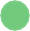 При реализации своей стратегии развития Банк в полной мере реализует риск-ориентированный подход при совершении банковских операций и сделок, поскольку эффективная система управления рисками позволяет предлагать клиентам банковские продукты и услуги по привлекательным, конкурентным ценам. Это обеспечивает спрос на кредитные продукты Банка, что, в свою очередь, позволяет Банку выбирать лучших клиентов, обеспечивая высокое качество активов и формируя кредитный портфель, имеющий высокий уровень устойчивости к внешнему воздействию. В кредитном портфеле Банка на долю малого и среднего бизнеса приходится 76% всех кредитов. Формирование кредитного портфеля осуществляется не только с учетом масштабов деятельности Банка, но и с учетом экологического и социального риска отрасли, к которой относится заемщик. При выдаче кредитов Банк отдает предпочтение  отраслям с низким и средним риском. Подходы к формированию кредитного портфеля отражены в «Экологической стратегии и социальной политике АКБ «СЛАВИЯ» (АО)».Влияние на обществоДо 57% процентных доходов Банк получает за счет кредитования реального сектора экономики и направляет полученные доходы населению в виде оплаты процентов по депозитам, контрагентам в виде оплаты счетов, сотрудникам в форме заработной платы, государству в виде налогов.Управление трудовыми отношениямиОсновными приоритетами для Банка являются обеспечение соответствия всех выполняемых действий в области работы с персоналом законодательству Российской Федерации, разработка и обновление соответствующих локальных нормативных актов; развитие знаний, навыков, потенциала сотрудников и руководителей Банка; совершенствование системы мотивации.Существующие в Банке нормы корпоративного поведения и корпоративной этики соответствуют требованиям российского законодательства, полностью обеспечивают защиту интересов работников и не требуют использования коллективных трудовых соглашений.Большое внимание Банк уделяет подготовке кадрового резерва с целью развития, продвижения и удержания сотрудников с высоким потенциалом, а также обеспечения эффективного замещения высвобождающихся или вновь создаваемых руководящих должностей.В соответствии с российским законодательством, национальными традициями и сложившейся практикой, все сотрудники Банка имеют равные права, равные условия и равные возможности для карьерного роста.Банк стремится развивать каналы коммуникаций с работниками, учитывает мнение работников, уважает право работников на доступ к необходимой для них информации. Банк формирует лояльность и повышает мотивацию работников за счет обеспечения конкурентоспособного уровня оплаты труда, комплексной социальной поддержки, безопасных и комфортных условий труда, обучения и реализации карьерного потенциала работников.Банк прилагает все необходимые усилия для сохранения жизни и здоровья сотрудников, обеспечения их безопасности на рабочем месте. В Банке отсутствуют рабочие места, сопряженные с травматизмом или высоким риском заболеваемости. В 2023 году в Банке не было случаев производственного травматизма.Важным фактором эффективности сотрудников является система обучения и повышения квалификации. Данный фактор влияет на карьерное развитие и лояльность Банку.В Банке действуют правила и процедуры корпоративного поведения, включающие правила корпоративного поведения и кодекс этики, политики по отдельным направлениям деятельности Банка.Этические ценности, разделяемые сотрудниками, клиентами и партнерами Банка, закреплены в соответствующих документах. Эти ценности стали частью корпоративной культуры.Банк при осуществлении своей деятельности неукоснительно соблюдает права человека и стремится обеспечить их соблюдение на всей территории своего присутствия.В Банке  действует Антикоррупционная политика, требования которой являются обязательными для всех сотрудников Банка, вне зависимости от занимаемой должности и выполняемых функций. Данная Политика в обязательном порядке доводится до сведения всех работников Банка, а также при приеме на работу новых сотрудников. Члены Совета директоров и Правления Банка личным примером демонстрируют непримиримое отношение к любым проявлениям коррупции и мошенничества.Корпоративное управление и управление рискамиУправление Банком осуществляется в соответствии с требованиями законодательства Российской Федерации, нормативных документов Банка России, учитывает лучшую мировую практику и основывается на рекомендациях международных организаций, в частности, Базельского комитета по банковскому надзору.Корпоративное управление Банком ориентировано на защиту прав и интересов акционеров, призвано обеспечить эффективное руководство и прозрачность отношений между акционерами, Советом директоров и исполнительными органами Банка, и имеет целью долговременное повышение капитала Банка.В Банке действуют правила и процедуры корпоративного поведения, включающие Кодекс профессиональной этики, Положение о корпоративном управлении, Антикоррупционная политика, Порядок предотвращения конфликтов интересов, Положение о порядке урегулирования корпоративных конфликтов и политики по отдельным направлениям деятельности Банка.Корпоративное управление Банком основывается на следующих принципах:Подотчетность: Положение о  корпоративном управлении предусматривает подотчетность Совета директоров Банка его акционерам и служит руководством для Совета директоров в выработке стратегии, осуществлении управления и контроля деятельности исполнительных органов Банка.Справедливость: Банк обязуется защищать права акционеров и обеспечивать равное отношение ко всем акционерам. Совет директоров Банка предоставляет всем акционерам возможность получения эффективной защиты в случае нарушения их прав.Прозрачность: Банк обеспечивает своевременное и достоверное раскрытие информации обо всех существенных фактах, касающихся деятельности Банка, включая его финансовое положение, результаты работы, структуру собственности и управления Банком, а также свободный доступ к такой информации для всех заинтересованных сторон.Ответственность: Банк признает права иных заинтересованных сторон в соответствии с требованиями законодательства и иного нормативного регулирования.Система корпоративного управления Банком  включает нормативные документы, закрепленные в них процедуры корпоративной культуры, мониторинг и отчетность по их исполнению.         Положение о корпоративном управлении обеспечивает внедрение в ежедневную практику Банка норм и традиций корпоративного поведения, основанных на требованиях российского законодательства, стандартах корпоративного управления, применяемых в международной практике, этических нормах поведения и обычаях делового оборота в интересах защиты прав участников, контрагентов и сотрудников Банка, развития и совершенствования бизнеса.        Кодекс профессиональной этики закрепляет нравственные принципы, позволяющие успешно разрешать любые конфликтные ситуации. Кроме формальных документов, обеспечивающих соблюдение обязательств Банка относительно прав человека и других социальных стандартов, в Банке сформировалась корпоративная культура, обеспечивающая эффективное взаимодействие: каждый сотрудник имеет право обратиться по любому вопросу на любой уровень управления, каждый уровень управления обязан дать разъяснения, удовлетворяющие сотрудника.        Стратегия управления рисками и капиталом обеспечивает прозрачность и эффективность управления рисками, опирается на современные методы получения оценок рисков на основе широкого спектра методов оценивания, анализа данных и экспертных оценок.         Положение о системе внутреннего контроля предусматривает комплекс мер по контролю соответствия не только регуляторным требованиям Банка России и других компетентных органов, но и лучшей мировой практике.          Кадровая политика определяет систему управления, принципы, ключевые направления и подходы к развитию кадрового потенциала Банка, содержит требования к управлению человеческими ресурсами, положения о взаимоотношениях Банка и его сотрудников, начиная от подбора кадров до установления трудовых отношений и расторжения трудового договора. Реализация Кадровой политики осуществляется Банком с учетом единой модели управления человеческими ресурсами, стратегии повышения качества человеческого капитала, стратегии повышения эффективности труда и развития единой корпоративной культуры Банка.Банк, его должностные лица и все работники руководствуются в своей деятельности нормами действующего законодательства, а также этическими нормами, принятыми в деловом сообществе, в соответствии с Положением о корпоративном управлении и Кодексом профессиональной этики.Банк соблюдает значительную часть принципов и рекомендаций Кодекса корпоративного управления, утвержденного Банком России (Письмо Банка России от 10.04.2014 № 06-52/2463 «О Кодексе корпоративного управления»).В рамках системы корпоративного управления общее руководство деятельностью Банка осуществляет Общее собрание акционеров, которое избирает Совет директоров. Общее собрание акционеров Банка является высшим органом управления Банка. Общее собрание акционеров Банка осуществляет свою деятельность в соответствии с действующим законодательством Российской Федерации и Уставом Банка.Совет директоров определяет ценности, миссию и стратегию Банка с учетом экономических, экологических и социальных воздействий, а именно: основные виды деятельности, допустимый уровень рисков, общий объем затрат, ожидаемые финансовые результаты, систему стимулов эффективного труда. Совет директоров избирает членов Правления Банка. Правление Банка, в свою очередь, осуществляет руководство текущей деятельностью, направленную на выполнение целей и задач, определенных Общим собранием акционеров и Советом директоров.Для осуществления внутреннего контроля за всеми направлениями деятельности Банка и содействия органам управления Банка в обеспечении эффективной работы Советом директоров создана Служба внутреннего аудита, которая является независимой от исполнительных органов Банка.Служба управления рисками создана для выявления рисков, определения их вероятных размеров и последствий, разработки и реализации мероприятий по предотвращению или минимизации связанных с ними потерь подготовки отчетности по операциям с финансовыми инструментами.Внешний аудитор Банка осуществляет проверку финансово - хозяйственной деятельности Банка в соответствии с действующим законодательством Российской Федерации, на основании заключаемого с ним договора. В 2023 году аудитором Банка являлось ООО «ФинЭкспертиза».Банк располагает эффективной системой управления рисками, которая опирается на требования Банка России, рекомендации Базельского комитета по банковскому надзору, лучшую мировую практику и рекомендации акционеров.Управление рисками на основе ESG – подхода предусматривает:-баланс рентабельности, органического роста и риска;-ориентацию на долгосрочную прибыль и “выращивание” клиентов;-знание целевых рынков и региональных особенностей;-отказ от спекулятивных операций и приоритетное развитие кредитования населения и реального сектора экономики;-детальный анализ кредитоспособности и бизнеса заемщиков;-покрытие принимаемых рисков адекватным размером резервов и капитала;-диверсификацию источников фондирования, независимость системы риск-менеджмента от бизнес- подразделений;-прозрачность сделок и операций;-стресс-тестирование для оценки устойчивости Банка внешним событиям и резким изменениям операционной среды;-непрерывное совершенствование системы управления рисками, с учетом изменения в операционной среде, инновации в области продуктов и услуг, изменяющихся требований регуляторов.